№ п/пНаименование товараЕд. изм.Кол-воТехнические, функциональные характеристикиТехнические, функциональные характеристики№ п/пНаименование товараЕд. изм.Кол-воПоказатель (наименование комплектующего, технического параметра и т.п.)Описание, значениеБалансир №7КЛ-7 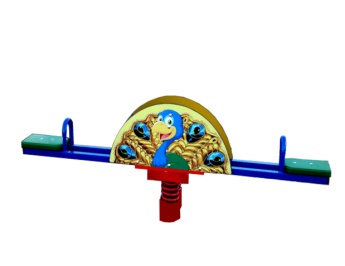 Шт. 1Балансир №7КЛ-7 Шт. 1Высота(мм) 800(± 10мм)Балансир №7КЛ-7 Шт. 1Длина  (мм)2400(± 10мм)Балансир №7КЛ-7 Шт. 1Ширина  (мм)450(± 10мм)Балансир №7КЛ-7 Шт. 1Применяемые материалыПрименяемые материалыБалансир №7КЛ-7 Шт. 1Качалка балансир состоит- опорного каркаса (металлическая труба диаметром не менее 42 мм, толщина стенки не менее 3,5 мм) и двух фанерных накладок  с декоративной наклейкой в виде жар-птицы.- балансира (клееный брус из хвойных пород сечением не менее 180х60 мм, подвергнутый специальной обработке и сушке до мебельной влажности). - -основания балансира пружинное  диаметром 126 мм, высотой 400мм из прута диаметром 16 мм  расстояние между витками 12 мм- двух металлических ручек из трубы диаметром не менее 26 мм.Все фанерные элементы должны иметь скруглённые кромки.Балансир №7КЛ-7 Шт. 1МатериалыКлееный деревянный брус  должны быть выполнены из сосновой древесины, подвергнуты специальной обработке и сушке до мебельной влажности 7-10%, тщательно отшлифованы  со всех сторон и покрашены в заводских условиях акриловой краской. Влагостойкая фанера должна быть  марки ФСФ сорт не ниже 2/2, все углы фанеры должны быть закругленными, радиус не менее 20мм, ГОСТ Р 52169-2012 и окрашена акриловой краской, специально предназначенной для применения на детских площадках, стойкой к сложным погодным условиям, истиранию, устойчивой к воздействию ультрафиолета и влаги. Металл покрашен полимерной- порошковой краской. Заглушки пластиковые, цветные.Все метизы оцинкованы.